Wren’s Class Home-School Communication Sheet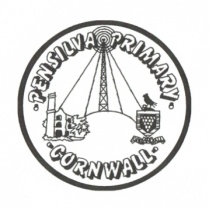 Week beginning 29th MarchSchool dinner week 1This week’s diaryThis week’s diaryThis week we have had a really fun week learning about information books. The children have all been learning about baby animals and Easter Eggs and will be writing their very own Easter information book next week!In maths we have been learning about capacity. The whole class had fun helping to pour the water into different size containers to compare their capacity and we also have a water station set up in their outside area for continuous provision. We have also been doing lots of PSHCE to support children in their continued transition back into school. We have been learning a new song all about belonging in our class and the children have been completing fun games and activities to support mindfulness, calmness and teamwork. For Easter we are learning an Easter song as our section of the Pensilva Easter Performance. We will be recording this and next week it will be online for you all to watch. We will send out details and a link next week.  Next week there is no school on Friday because it is Easter Friday. The children come back to school on Monday 19th April. MondayMiss Thomas This week we have had a really fun week learning about information books. The children have all been learning about baby animals and Easter Eggs and will be writing their very own Easter information book next week!In maths we have been learning about capacity. The whole class had fun helping to pour the water into different size containers to compare their capacity and we also have a water station set up in their outside area for continuous provision. We have also been doing lots of PSHCE to support children in their continued transition back into school. We have been learning a new song all about belonging in our class and the children have been completing fun games and activities to support mindfulness, calmness and teamwork. For Easter we are learning an Easter song as our section of the Pensilva Easter Performance. We will be recording this and next week it will be online for you all to watch. We will send out details and a link next week.  Next week there is no school on Friday because it is Easter Friday. The children come back to school on Monday 19th April. TuesdayMiss Thomas This week we have had a really fun week learning about information books. The children have all been learning about baby animals and Easter Eggs and will be writing their very own Easter information book next week!In maths we have been learning about capacity. The whole class had fun helping to pour the water into different size containers to compare their capacity and we also have a water station set up in their outside area for continuous provision. We have also been doing lots of PSHCE to support children in their continued transition back into school. We have been learning a new song all about belonging in our class and the children have been completing fun games and activities to support mindfulness, calmness and teamwork. For Easter we are learning an Easter song as our section of the Pensilva Easter Performance. We will be recording this and next week it will be online for you all to watch. We will send out details and a link next week.  Next week there is no school on Friday because it is Easter Friday. The children come back to school on Monday 19th April. Wednesday Miss KingMrs McDowell & PE with Mr Jones PM This week we have had a really fun week learning about information books. The children have all been learning about baby animals and Easter Eggs and will be writing their very own Easter information book next week!In maths we have been learning about capacity. The whole class had fun helping to pour the water into different size containers to compare their capacity and we also have a water station set up in their outside area for continuous provision. We have also been doing lots of PSHCE to support children in their continued transition back into school. We have been learning a new song all about belonging in our class and the children have been completing fun games and activities to support mindfulness, calmness and teamwork. For Easter we are learning an Easter song as our section of the Pensilva Easter Performance. We will be recording this and next week it will be online for you all to watch. We will send out details and a link next week.  Next week there is no school on Friday because it is Easter Friday. The children come back to school on Monday 19th April. ThursdayMiss KingThis week we have had a really fun week learning about information books. The children have all been learning about baby animals and Easter Eggs and will be writing their very own Easter information book next week!In maths we have been learning about capacity. The whole class had fun helping to pour the water into different size containers to compare their capacity and we also have a water station set up in their outside area for continuous provision. We have also been doing lots of PSHCE to support children in their continued transition back into school. We have been learning a new song all about belonging in our class and the children have been completing fun games and activities to support mindfulness, calmness and teamwork. For Easter we are learning an Easter song as our section of the Pensilva Easter Performance. We will be recording this and next week it will be online for you all to watch. We will send out details and a link next week.  Next week there is no school on Friday because it is Easter Friday. The children come back to school on Monday 19th April. FridayGood Friday – No school today!Upcoming dates: Thursday 1st April – Last day of term – No school on Friday. Monday 19th April – first day of the summer term. Other information Please feel free to send us an email if you have any questions or concerns: Jthomas@pensilva.cornwall.sch.uk lking@pensilva.cornwall.sch.uk  Do not forget the school website; http://pensilva.eschools.co.uk/website for information on school events, policies and newsletters or our Facebook page; Pensilva Primary School for updates. Other information Please feel free to send us an email if you have any questions or concerns: Jthomas@pensilva.cornwall.sch.uk lking@pensilva.cornwall.sch.uk  Do not forget the school website; http://pensilva.eschools.co.uk/website for information on school events, policies and newsletters or our Facebook page; Pensilva Primary School for updates. Other information Please feel free to send us an email if you have any questions or concerns: Jthomas@pensilva.cornwall.sch.uk lking@pensilva.cornwall.sch.uk  Do not forget the school website; http://pensilva.eschools.co.uk/website for information on school events, policies and newsletters or our Facebook page; Pensilva Primary School for updates. 